Michael GauglerManaging Director, Utilities & Infrastructuremgaugler@janney.com215-665-1359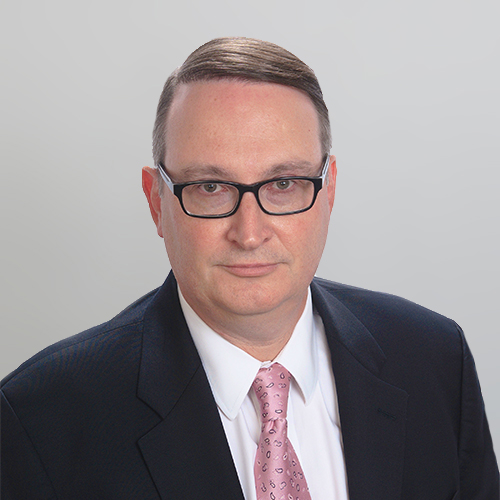 ExperienceMichael Gaugler is a Senior Analyst and the Managing Directory of Utilities & Infrastructure in Janney Montgomery Scott’s Equity Research Group.

Michael re-joined Janney in 2015 with 12 years of sell side equity research experience. His previous experience in addition to Janney includes Brean Capital and Boenning & Scattergood. Before entering the equity research field, he worked in corporate M&A for Johnson & Johnson and Cantel Medical.

Michael has consistently been a top ranked analyst throughout his career across three different sectors for both stock-picking and earnings estimates:2018: #1 Earnings Estimator by Starmine/Thomson Reuters in the Water Utilities sector
2016: #3 Earnings Estimator by Starmine/Thomson Reuters in the Water Utilities sector
2014: #1 Stock Picker by Starmine for the Gas Utility Sector
2014: #2 Earnings Estimator and #3 Stock Picker by Starmine in the Water Utilities sector
2012: #1 Earnings Estimator by Starmine/Financial Times for the Gas Utility sector
2009: #1 Earnings Estimator by Starmine/Financial Times for the Water Utilities sector
2008: #3 analyst for Stockpicking by Starmine/Financial Times for the Industrial sector
2007: #1 analyst for Stockpicking by Starmine/Financial Times for the Water Utilities sector
2007: #4 (of 48 utility analysts) by The Wall Street Journal’s “Best on the Street”
2006: #1 Earnings Estimator and Stock Picker by Starmine/Forbes for the Water Utilities sector.

A graduate of the Wharton School of the University of Pennsylvania, Michael is also a veteran of the U.S. Air Force, having served in the capacity of Crew Chief for the F-15 fighter aircraft.

For a list of companies covered by Michael Gaugler, consult Janney's Research Universe